25.06.2020 r. -  Klasa 7 B INFORMATYKATemat: Wprowadzenie do programowania w języku Python. Zapisz temat w zeszycie. Zapoznaj się z materiałem poniżej.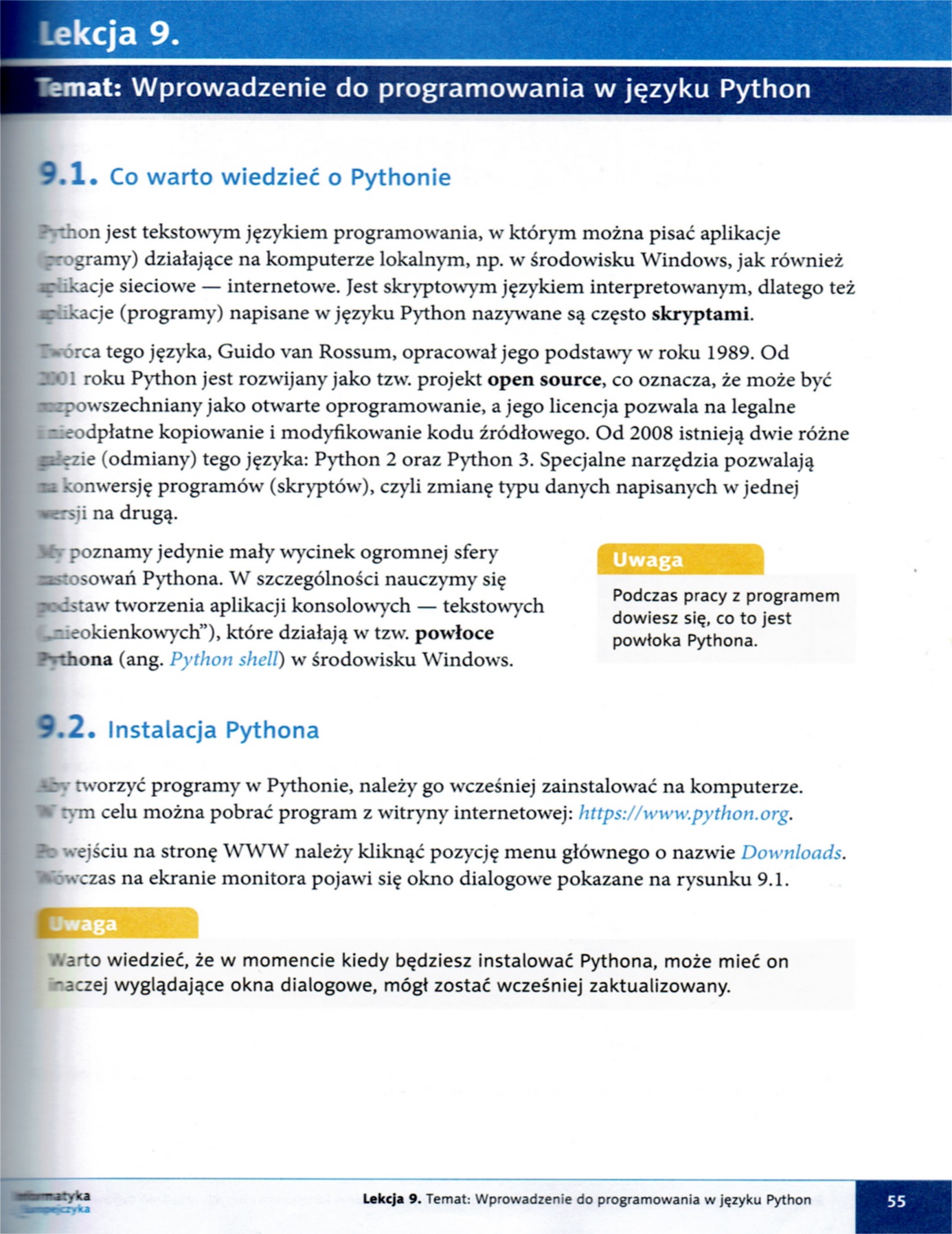 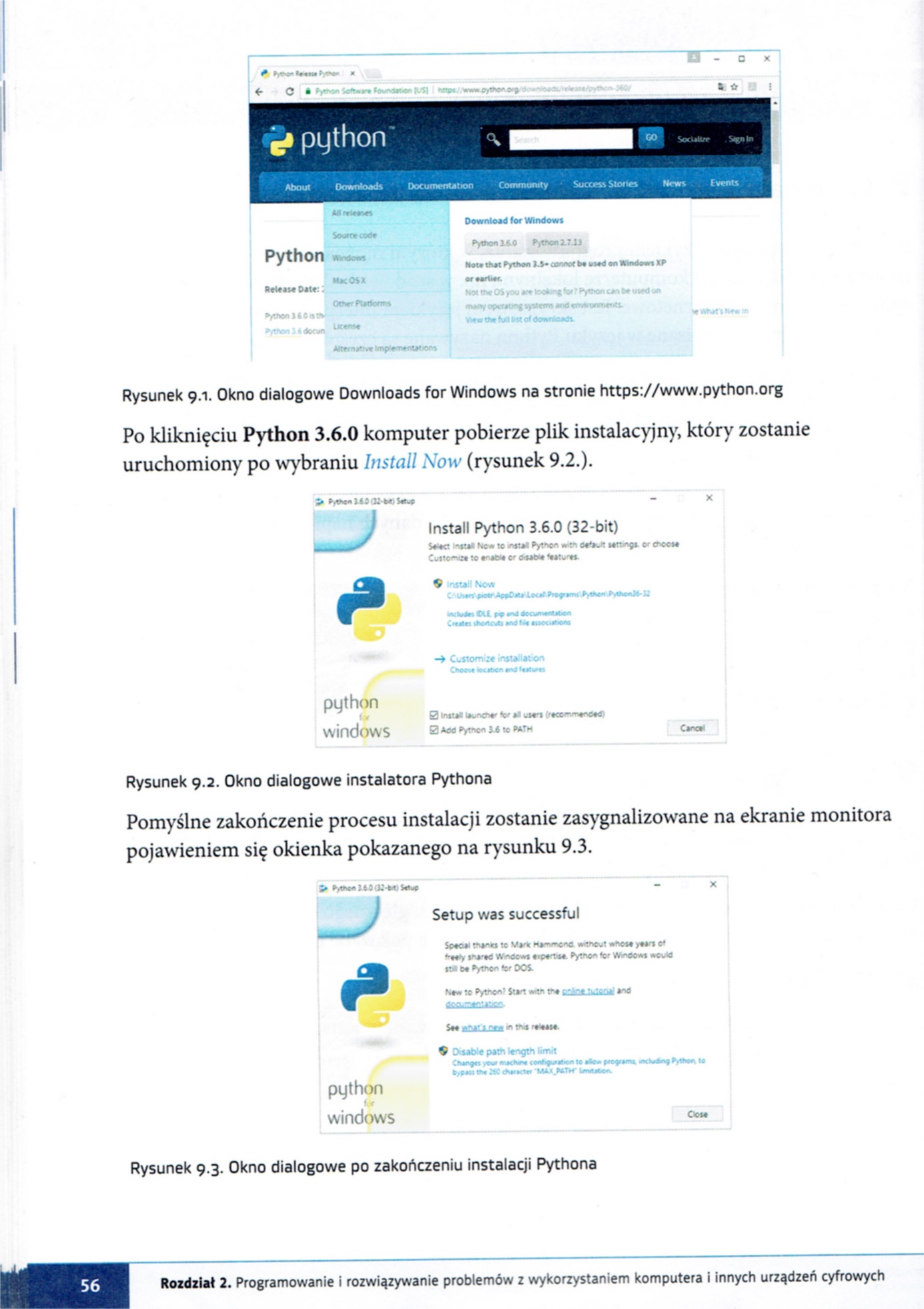 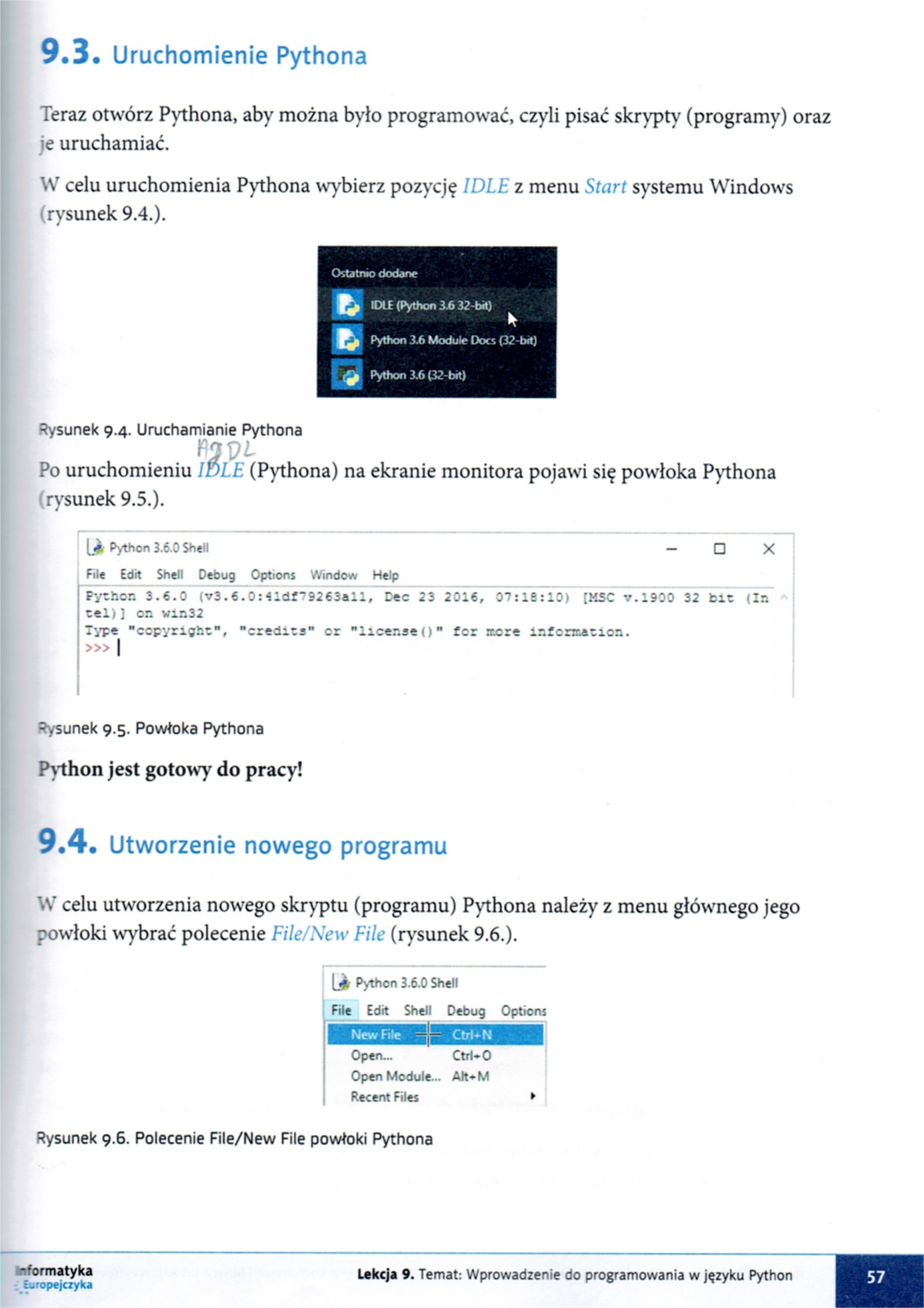 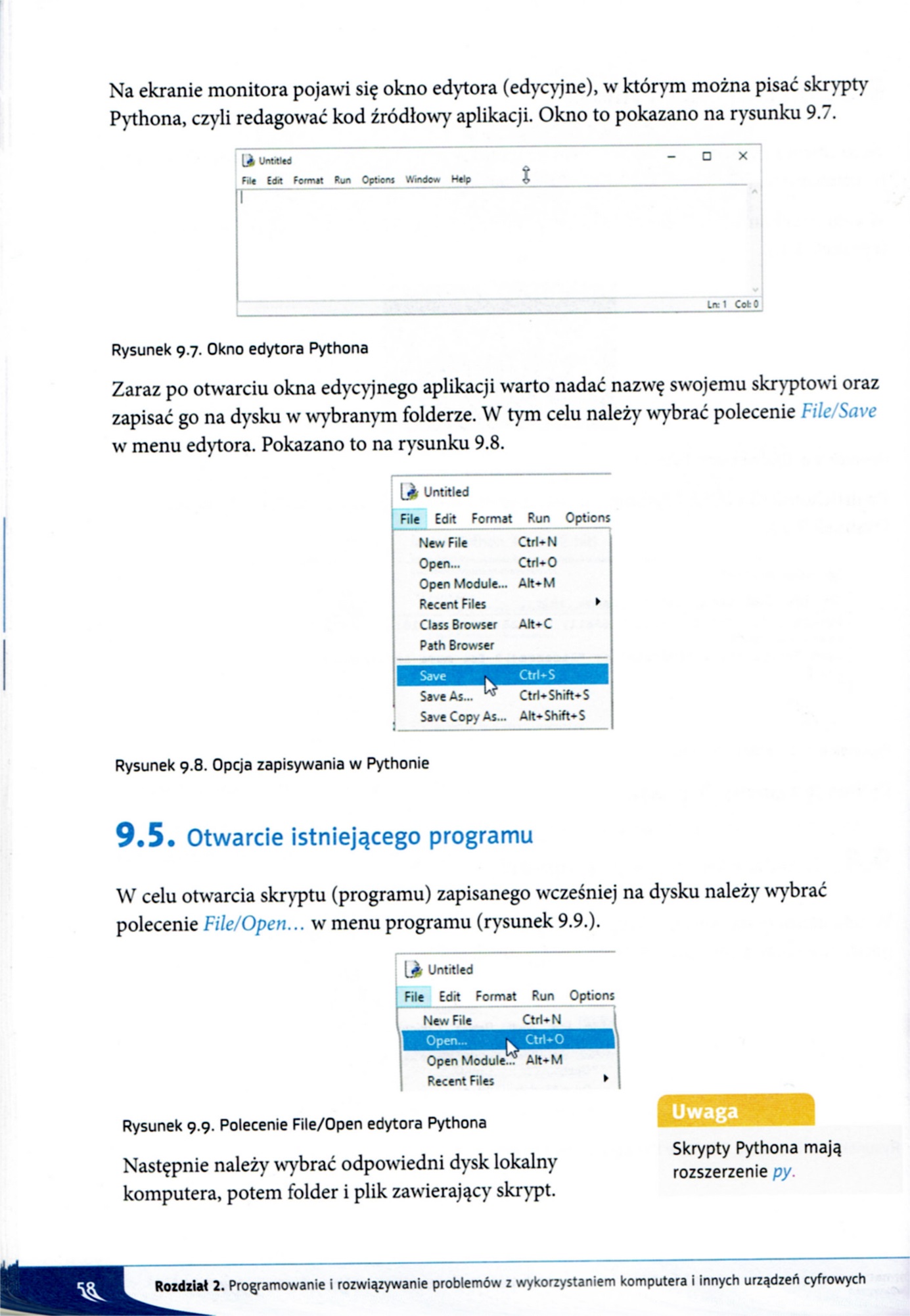 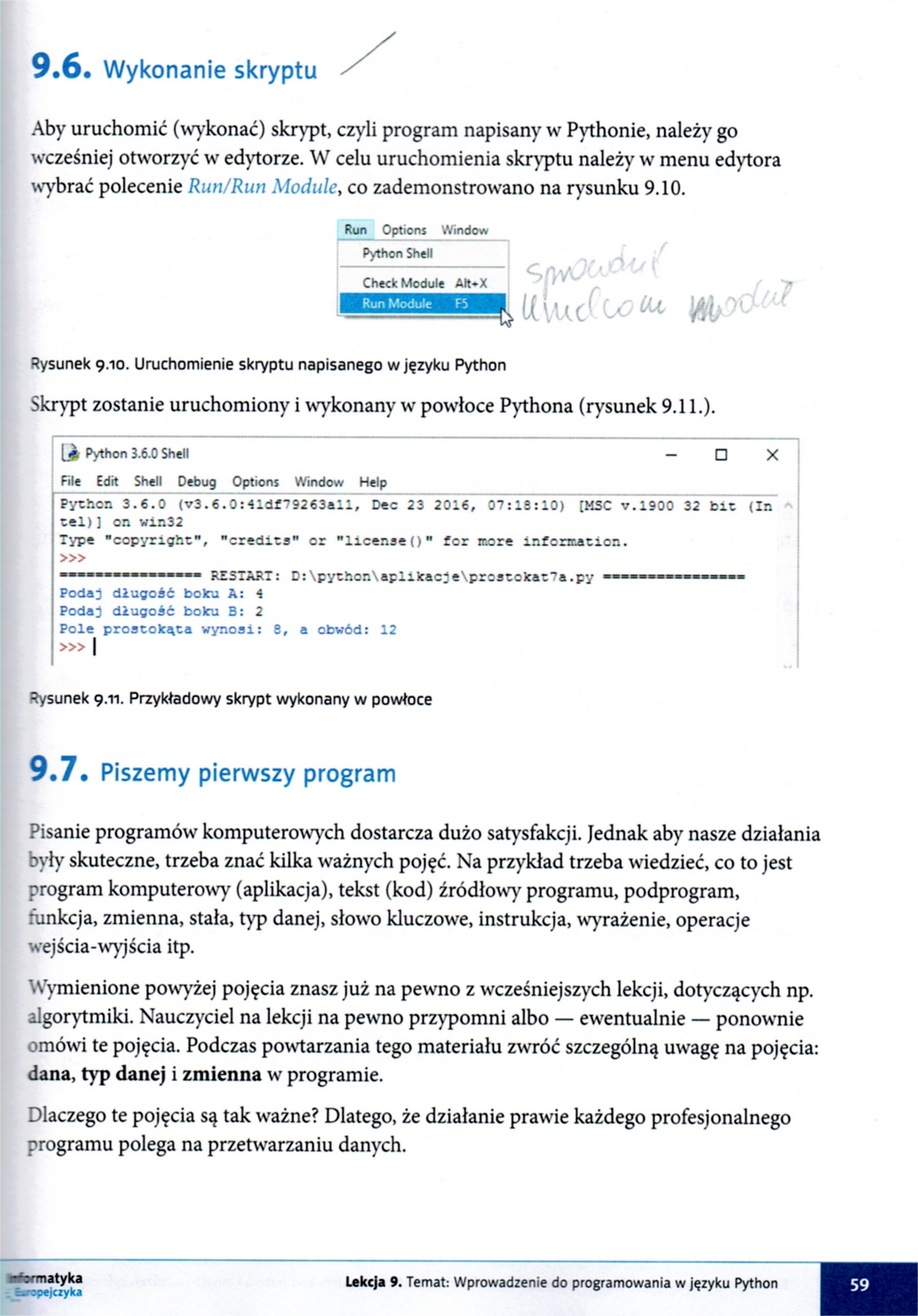 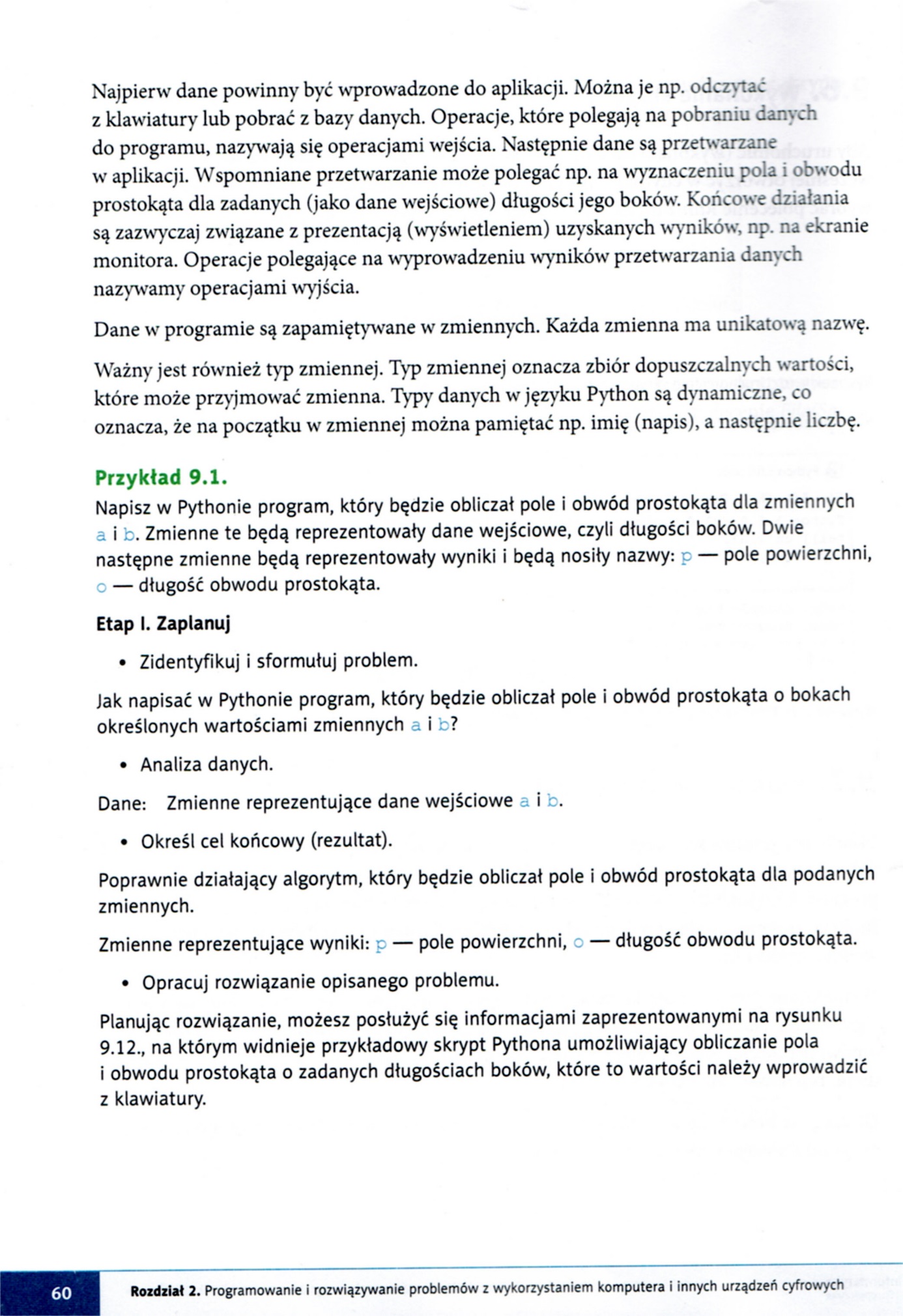 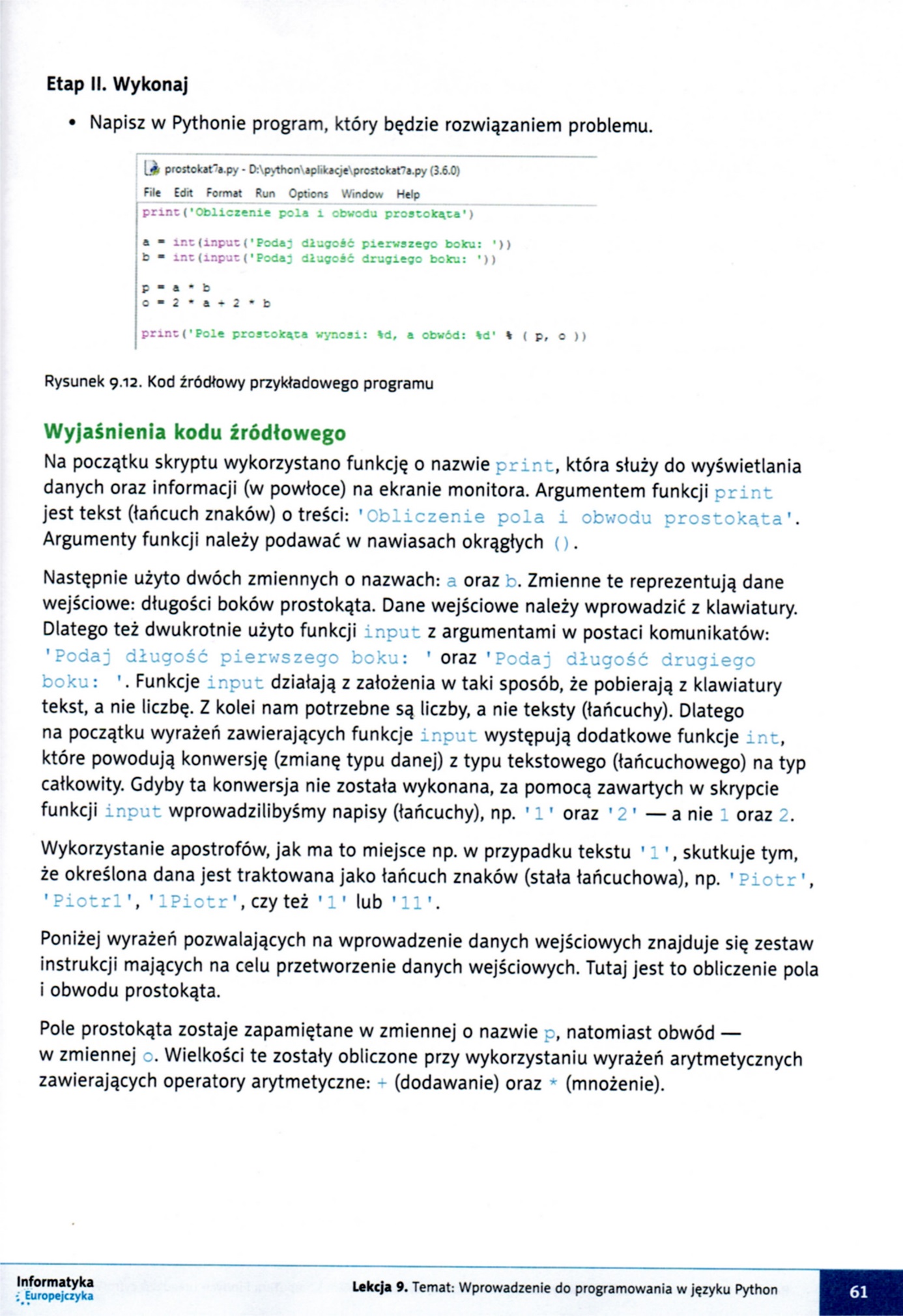 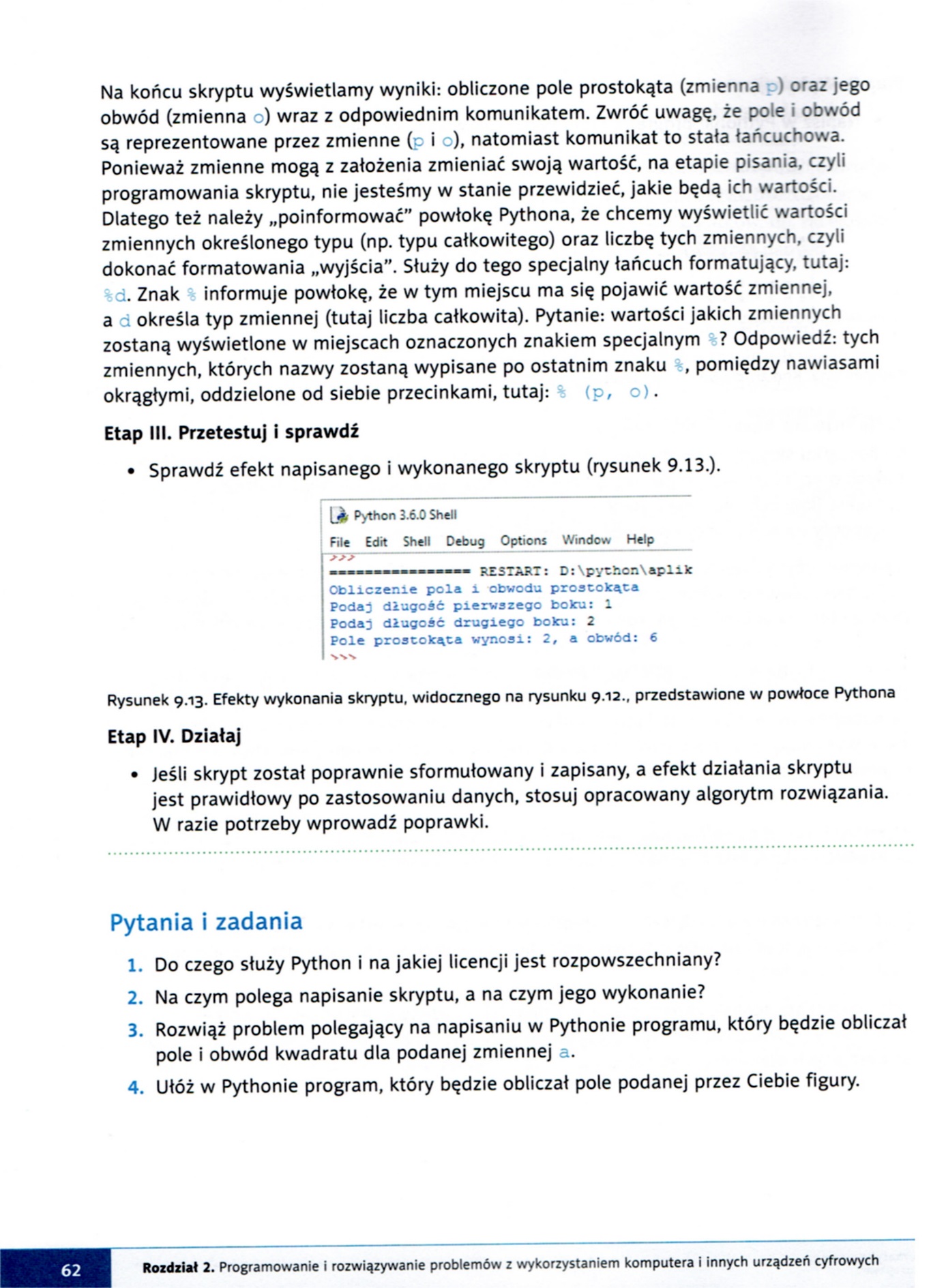 Wykonaj zadanie 3. str. 62.Pozdrawiam serdecznie. Dbajcie o siebie.Pamiętaj oddać podręczniki do biblioteki. Życzę bezpiecznych, słonecznych i miłych wakacji. Wasza nauczycielka informatyki.